GEOM 11		   				Les solides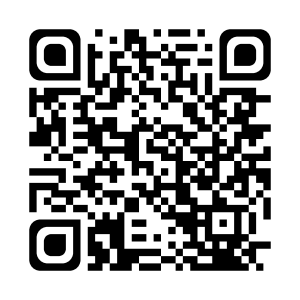 DéfinitionUn solide est une figure fermée en trois dimensions.Pour décrire un solide, on parle de sommet, d’arête et de face.	sommet										arête					   faceQuand on représente un solide en perspective, on fait généralement apparaître les arêtes qui ne sont normalement pas visibles en pointillés.En perspective, les formes de certaines faces ne sont pas conservées.Les polyèdresUn polyèdre est un solide fermé dont toutes les faces sont des polygones.Le cube						Le pavé droit→ 6 faces carrées.					→ 6 faces rectangulaires.Le prisme→ 2 faces opposés identiques et parallèles.→ Les autres faces sont des parallélogrammes.La pyramide Plusieurs faces triangulaires. 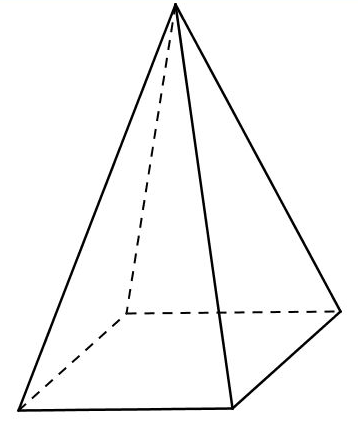 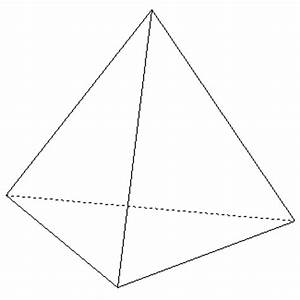 Autres solidesIl existe des solides qui ne sont pas des polyèdres.Le cylindre						 	La sphère→ 2 faces opposées sont des cercles.				→ une « boule ».Le cône						 				Je sais ma leçon si…GEOM 11 Je sais ce qu’est un solide.GEOM 11 Je connais la définition des mots suivants : sommet, arête, face.GEOM 11 Je connais quelques noms de solides.